El conocimiento suele entenderse como:Hechos o información adquiridos por un ser vivo a través de la experiencia o la educación, la comprensión teórica o práctica de un asunto o un objeto de la realidad.Lo que se adquiere como información relativa a un campo determinado o a la totalidad del universo.Conciencia o familiaridad adquirida por la experiencia de un hecho o situación.Incluye el "saber qué", el "saber cómo" y el "saber dónde".No existe una única definición de "Conocimiento". Sin embargo existen muchas perspectivas desde las que se puede considerar el conocimiento, siendo un problema histórico de la reflexión filosófica y de la ciencia la consideración de su función y fundamento.El origen del conocimientoLos empiristas estiman que el aporte de los sentidos es lo fundamental siendo los conceptos meras generalizaciones de la experiencia. Sostienen posiciones tendentes a un concepto de verdad escéptico, probable y no dogmático. Tal corriente en la antigüedad estuvo presente en los sofistas y pirronianos. En la Edad Media los nominalistas y en la Edad Moderna los empiristas ingleses.Los racionalistas tienden a valorar el conocimiento conceptual y lógico en tanto que hacen posibles razonamientos deductivos. Su modelo de razón es el análisis formal. Y la ciencia matemática su modelo. Aquí será frecuente el sostenimiento de la presencia de “ideas innatas” en el hombre, que se poseen fuera del concurso de todo aporte exterior.[41]En la actualidad esta problemática es asumida totalmente por la ciencia con planteamientos completamente nuevos sobre el hecho de la Teoría de la Evolución y la antropología cultural.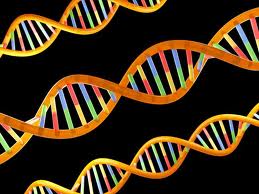 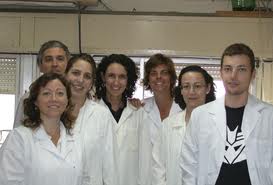 